          *Оплата за обслуживание в «Хэппи Лэнд»: по курсу НБРБ +2% или самостоятельно по прибытию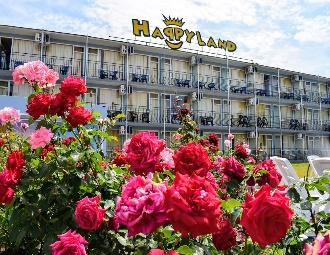 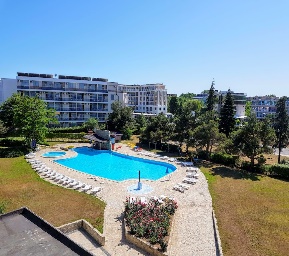 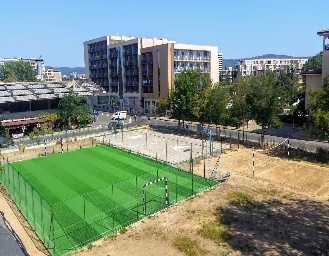 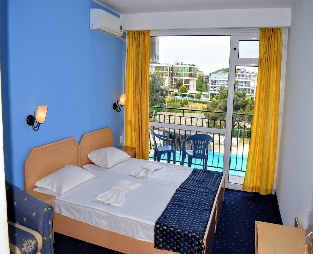 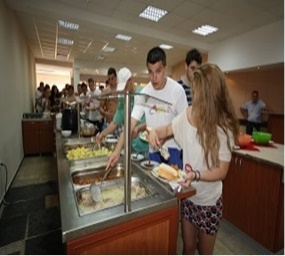 СТОИМОСТЬ ТУРА В ЕВРО НА 1 ЧЕЛОВЕКА ПРИ 2-3-Х МЕСТНОМ РАЗМЕЩЕНИИ*:* дети от 2 до 11,99 лет** Оплата 100% до 10.02.2019Отзывы: https://www.tripadvisor.ru/Hotel_Review-g499086-d11624126-Reviews-Continental_Happy_Land_Hotel-Sunny_Beach_Burgas_Province.htmlCONTINENTAL HAPPY LAND HOTEL**Солнечнй Берег, БолгарияСроки тура (16 дней): 12 дней/11 ночей пребывания на море + проезд (туда/обратно)Стоимость тура 1/2 DBL: заезды в июне и сентябре – от 306 евро в экв +50,0 BYN (ВВ) в июле-августе – от 339 евро в экв. + 50,0 BYN (BB)CONTINENTAL HAPPY LAND HOTEL** расположен в южной части курорта Солнечный берег, в 150 м от моря (1 линия). У Центра удобное расположение: пешком до Старого Несебра - 20 мин, до центра Солнечного Берега - 15 мин, также рядом с отелем останавливается мини-поезд, двигающийся в этих направлениях, хорошее транспортное сообщение. В 5 минутах езды от Центра «Хэппи Лэнд» находится аквапарк „ACTION" и в 15 минутах - аквапарк "AQUA PARADISE". Рядом стадион с тремя профессиональными футбольными полями. В непосредственной близости от отеля: кафе, магазины, ресторан, большой супермаркет, пункты проката велосипедов, пункт обмена валюты Инфраструктура: HAPPY LAND состоит из двух трехэтажных корпусов «Континенталь-3,4» и двух корпусов «Персани». Имеется бассейн (25Х15м) с лежаками и зонтами от солнца, ресторан, кабинет врача, работающий 24 часа; спортивные площадки (волейбольная (8Х9м), баскетбольная (28Х15м) и мини-футбольная (20Х40м)), профессиональный танцевальный зал для репетиций танцевальных и других творческих коллективов (5,5Х25,5м), профессиональная сцена, компьютерный зал с интернетомРазмещение: 2-х местн номер с 2 раздельными кроватями, кондиционером и балконом (размер номера 15 м²); 2-х местн. номер с 2 отдельными кроватями, 1 дополнительной, балконом, кондиционером; 2-х местн. номер с 2 отдельными кроватями, 1 дополнительной, балконом, кондиционером для 3 взрослых (размер номера 17 м.); Услуги и удобства: душ, телевизор, телефон, кондиционер, балкон, холодильник, рабочий стол, туалет, собственная ванная комната, спутниковые каналы, ковровое покрытие, услуга «звонок-будильник», москитная сетка, шкаф/гардероб, туалетная бумага. Подача горячей/холодной воды круглосуточно. Питание: All Inclusive в ресторане Континенталя — «шведский стол», барСервисы: хранение багажа, прокат автомобилей, обмен валюты, круглосуточная стойка регистрации, платный Wi-Fi, кондиционер, сейф (оплачивается отдельно), номера для некурящихПляж: муниципальный, находится в 150 м от территории отеля, широкий, песчаный со спасательной службой. Пляжная полоса, из золотистого песка протяженностью 10 км, переходит в дюны – феномен природы. Море мелкое, спуск в воду пологий. В распоряжении водные развлечения (скутер, банан, водные горки и т.д.) за дополнительную плату. Безопасность: Территория огорожена и охраняется. На пляже работают спасатели с 08.00 до 18.00ч. Стоимость тура включает:                                                 Дополнительно оплачивается:- проезд автобусом туркласса                                              - личные расходы - страховка                                                                             - экскурсии - услуга по организации тура- пользование шезлонгами у бассейна. Wi-Fi на стойке регистрации, использование спортивных площадок- проживание с питанием «шведский стол» ПО ТАБЛИЦЕПЕРИОД½ DBL, ВВ1 взр + 1 ребенок1 взр + 2 детей2 взр + 1 реб.Июнь306514722732Ранне бронирование до 31.01.2019**296504712722Июль-август339564789798Ранне бронирование до 31.01.2019**329554779788ПЕРИОД½ DBL, НВ1 взр + 1 ребенок1 взр + 2 детей2 взр + 1 реб.Июнь361602843875Ранне бронирование до 31.01.2019**351592833865Июль-август394651908941Ранне бронирование до 31.01.2019**384641898931ПЕРИОД½ DBL, FВ1 взр + 1 ребенок1 взр + 2 детей2 взр + 1 реб.Июнь43872310081073Ранне бронирование до 31.01.2019**4287139981063Июль-август47177210741139Ранне бронирование до 31.01.2019**46176210641129